ZÁPIS  DETÍ  DO  MŠ  NA  ŠKOLSKÝ  ROK  2019/2020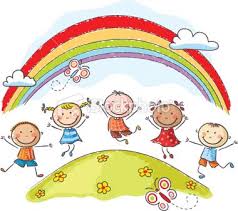 Riaditeľka Materskej školy v Odoríne oznamuje rodičom, že ŽIADOSŤ O ZARADENIE DIEŤAŤA DO MATERSKEJ ŠKOLY na školský rok 2019/2020 si môžu zákonní zástupcovia detí vyzdvihnúť priamo v materskej škole.Termín odovzdania žiadosti je od 02. mája do 17. mája 2019 osobne v čase od 07,00 hod. do 16,00 hod. Žiadosť o prijatí podpíšu obaja rodičia s vyjadrením lekára o zdravotnej spôsobilosti dieťaťa, k žiadosti je potrebné doložiť kópiu preukazu poistenca.Prijímanie detí:Na predprimárne vzdelávanie v materskej škole sa prijímajú deti spravidla od troch do šiestich rokov.Prednostne sa prijímajú deti, ktoré dovŕšili piaty rok a deti s odloženou povinnou školskou dochádzkou.Dieťa sa prijíma do materskej školy na základe písomného rozhodnutia riaditeľky, ktoré je doručené v zákonnej lehote, podľa zákona č.596/2003 Z.z. o štátnej správe v školstve a školskej samospráve v znení neskorších predpisov po prerokovaní v pedagogickej rade, rade školy a so zriaďovateľom.Bc. Lucia Straková, riaditeľka MŠPoprosím vyhlásiťRiaditeľka Materskej školy v Odoríne oznamuje rodičom, že termín zápisu dieťaťa do Materskej školy na školský rok 2019/2020  je od 02. mája do 17. mája 2019  v čase od 07,00 hod. do 16,00 hod. Žiadosť o zaradenie dieťaťa do Materskej školy na školský rok 2019/2020 si môžu zákonní zástupcovia detí vyzdvihnúť priamo v materskej škole. 